 «Единая Россия» проверит работодателей - нарушителей карантина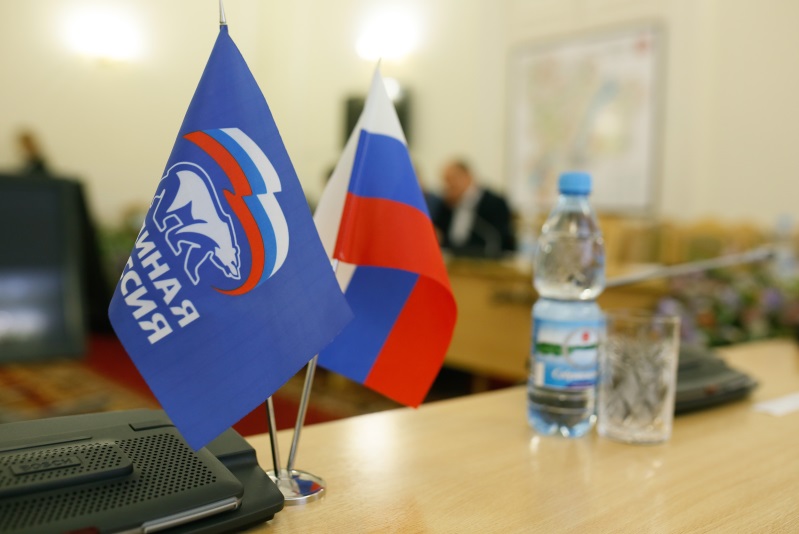 На телефон Общественной приемной Партии «ЕДИНАЯ РОССИЯ» поступают звонки с жалобами от жителей области, которых работодатели   заставили выйти на работу. Каждое такое обращение взято на контроль Общественной приемной партииНапомним, что президент страны объявил нерабочую неделю с 30 марта по 3 апреля в связи с пандемией коронавируса.Трудиться должны только лишь экстренные службы, медики, а также сотрудники аптек и магазинов, торгующих товарами первой необходимости.Если Вам известно о таких случаях, или Вы сами столкнулись с подобным в компании, где работаете, то звоните по телефону «горячей линии» «Единой России»:8 (846) 260-18-18, 8-937-100-35-25.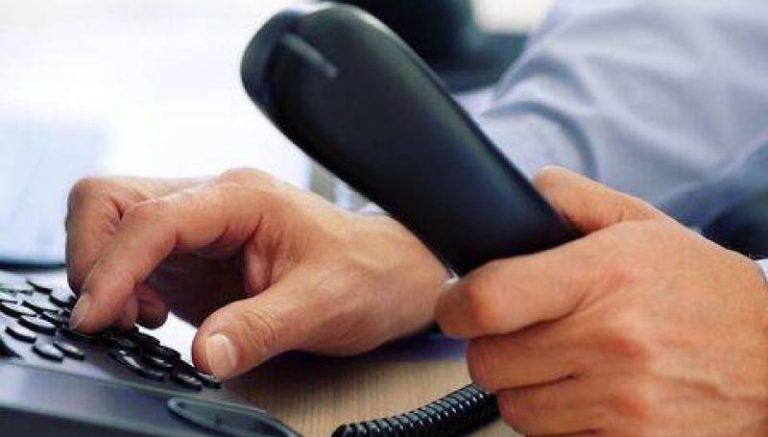 